Aplikasi Marketplace Alat Rumah Tangga Berbasis AndroidNurul Shalleha1, Anwar2, Fachri Yanuar Rudi F3 1,3 Jurusan Tekniknologi Informasi dan Komputer Politeknik Negeri Lhokseumawe
Jln. B.Aceh Medan Km.280 Buketrata 24301 INDONESIA1shallehanurul@gmail.com2anwar551@yahoo.com 3fachri@pnl.ac.idAbstrak— Marketplace adalah sebuah sistem yang memudahkan pengguna dalam mengakses dan mengelola informasi yang dibutuhkan sehingga proses jual beli menjadi lebih efisien. Pada sebuah toko ingin barangnya dapat terjual dengan lancar dan mendapatkan keuntungan sesuai yang diharapkan, agar usaha dagang tersebut tetap maju dan berkembang diperlukan strategi dagang dan pengelolaan yang baik. Strategi penjualan yang dimaksud berupa peningkatan kualitas marketing, manajemen, pelayanan, termasuk penerapan teknologi informasi di toko tersebut. Penelitian ini menggembangkan aplikasi marketplace alat rumah tangga berbasis android untuk memudahkan dalam penjualan barang sehingga proses pemesanan barang menjadi lebih efisien. Android digunakan sebagai client sehingga pembeli memesan barang melalui smartphone android secara online. Aplikasi ini menggunakan metode pengujian black box testing dengan menguji kebutuhan fungsional dari sistem aplikasi dinyatakan berfungsi dengan baik sesuai yang diharapkan. Pengujian kualitas jaringan internet pada aplikasi android menggunakan devTools flutter dan aplikasi meteor. Untuk hasil pengujian kualitas jaringan intenet dalam melakukan request dari setiap halaman pada aplikasi android yaitu 2,12 second. Dengan demikian, aplikasi marketplace alat rumah tangga berbasis android dapat memberikan informasi produk, kemudahan pemesanan produk, dan memperluas area pemasaran dengan mempromosikan produk secara digital. Kata kunci— Aplikasi Marketplace, Blackbox Testing, AndroidAbstract— Marketplace is a system that makes it easy for users to access and manage the information needed so that the buying and selling process becomes more efficient. In a store, you want goods to be sold smoothly and get the profit as expected, so that the trading business continues to progress and develop a good trading strategy and management is needed. The sales strategy in question is in the form of improving the quality of marketing, management, service, including the application of information technology in the store. This study develops an android-based household appliance marketplace application to facilitate the sale of goods so that the ordering process becomes more efficient. Android is used as a client so that buyers order goods via an online android smartphone. This application uses the black box testing method by testing the functional requirements of the application system if it is functioning properly as expected. Testing the quality of the internet network on the android application using devTools flutter and the meteor application. For the results of testing the quality of the internet network in making requests from each page on the android application, it is 2.12 seconds. Thus, the android-based household appliance marketplace application can provide product information, ease product ordering, and expand the marketing area by promoting products digitally.Keywords— Marketplace Applications, Blackbox Testing, Android-basedpendahuluan	Saat ini sistem penjualan di kota Lhokseumawe masih menggunakan cara konvensional. Seperti yang sudah diketahui sebelumnya bahwa penjualan secara konvensional ini dapat menimbulkan waktu penjualan terbatas, pemesanan barang masih menggunakan media telepon atau datang langsung ke toko tersebut. Untuk mengatasi persoalan tersebut dapat dibuat sebuah sistem aplikasi marketplace yang bisa mewadahi para pemilik usaha dalam penjualan barang yang efektif dan efisien. Dengan adanya aplikasi marketplace alat rumah tangga berbasis android, dapat memudahkan pelanggan dalam melakukan pembelian serta memperluas area pemasaran di kota Lhokseumawe. Selain itu dapat memudahkan pembelian barang tanpa harus datang ke toko tersebut. 	Beberapa permasalahan yang muncul diusulkan, dengan merancang sebuah aplikasi penjualan berbasis android yang berjudul “Aplikasi MarketPlace Alat Rumah Tangga Berbasis Android”. Pemanfaatan smartphone dalam sebuah aplikasi marketplace merupakan hal baru yang menjadi salah satu alasan untuk membangun dan merancang sistem informasi yang dapat membantu pihak toko dalam melakukan proses jual beli. Android digunakan sebagai client sehingga pembeli memesan barang melalui smartphone android secara online untuk memproses pesanan barang tersebut. Aplikasi ini menggunakan metode pengujian black box testing dengan menguji kebutuhan fungsional dari sistem aplikasi dengan menggunakan pengujian semua menu pada aplikasi berfungsi dengan baik sesuai dengan yang diharapkan. Pengujian kualitas jaringan internet pada aplikasi android menggunakan devTools flutter dan aplikasi meteor. Untuk hasil pengujian kualitas jaringan intenet dalam melakukan request dari setiap halaman pada aplikasi android yaitu 2,12 second.  Dengan demikian, aplikasi marketplace alat rumah tangga berbasis android dapat memberikan informasi produk, kemudahan pemesanan produk, dan memperluas area pemasaran dengan mempromosikan produk secara digital. 	Penelitian ini berkaitan erat dengan penelitan tentang “E-Marketplace Penjualan Dan Pemasaran Barang Furniture Pada Toko Mebel Menggunakan PHP dan MySQL Server” Penelitian tersebut merupakan pengembangan aplikasi marketplace dengan tujuan mempermudah penyampaian data secara cepat ditemukan pada saat dibutuhkan. Aplikasi ini juga menyediakan proses transaksi pemesanan dan pengiriman untuk pelanggan, dan penyediakan pendaftaran mitra baru, konfirmasi pemesanan, dan pengiriman. Selain itu aplikasi ini, menyajikan informasi barang-barang furniture yang sudah terkategori, sehingga pelanggan atau konsumen dapat melihat informasi barang tanpa harus datang ke Toko Mebel satu persatu-satu lagi. Dengan demikian dapat disimpulkan aplikasi marketplace penjualan dan pemasaran barang furniture pada toko mebel dapat mempermudah pemasaran dan promosi produk untuk para mitra dengan memaksimalkan internet sebagai media penjualan. Serta memudahkan pemilik usaha (toko mitra) dalam mengelola pendataan barang, mengelola transaksi dalam melayani konsumen, dan menyajikan pembuatan data laporan dari hasil transaksi penjualan. [1].		Penelitian ini berkaitan erat dengan penelitan tentang “Aplikasi Pemesanan Makanan dan Minuman Restaurant Berbasis Client Server dengan Platform Android dan PHP Menggunakan Metode Centralized DBMS Architecture (Studi Kasus: Cafe Cempakoe Kota Bengkulu).” Hasil penelitian ini menunjukkan bahwa android digunakan sebagai client dimana pengunjung memesan menu melalui smartphone android dan penyedia data sebagai server lalu terhubung melalui jaringan. Penggunaan media client server pada android untuk pemesanan makanan dan minuman akan memudahkan proses pemesanan oleh pelanggan, karena pelanggan bisa langsung memesan menu yang dia inginkan dan pesanan akan langsung terkirim ke bagian dapur, tanpa harus mencatat lagi pesanan yang di inginkan. Penelitian ini menggunakan metode Centralized DBMS Architecture sehingga penyimpanan datanya terpusat hanya dalam satu database untuk ke-empat sistem pelanggan, koki, kasir dan admin. [2].	Penelitian ini berkaitan erat dengan penelitan tentang “Perancangan Aplikasi Penjualan Sepeda Motor Dan Sparepart Motor Berbasis Web (Studi Kasus : UD. Variasi Motor Di Matang Gelumpang Dua)” Hasil penelitian ini menunjukkan bahwa aplikasi penjualan sepeda motor dirancang menggunakan konteks diagram yang dapat diakses oleh pelanggan dan pengelola sistem (admin). Aplikasi ini sudah dapat menyimpan semua data-data yang ada pada sistem toko dan pelanggan dapat melihat dan membeli barang dengan mudah dengan cara membuka website toko. Sistem ini diharapkan dapat memudahkan pemilik dan pelanggan toko dalam melakukan transaksi jual beli secara online. [3].		Penelitian ini berkaitan erat dengan penelitan tentang “Aplikasi Sistem Informasi Pemesanan Paket Pernikahan Berbasis Web  (Studi Kasus: Sanggar Laras Wedding Bogor)”. Hasil penelitian ini yaitu perancangan program pernikahan pada Sanggar Laras Wedding yang dibuat berbasis web dengan tujuan untuk membuat sebuah halaman web yang akan memudahkan konsumen memperoleh informasi tentang jasa pernikahan dalam melakukan transaksi secara online dan memperluas area promosi. Metode yang digunakan pada pengembangan perangkat lunak ini menggunakan model waterfall. Program pemesanan paket pernikahan ini dilengkapi dengan adanya form transaksi dan konsultasi akan mempermudah customer dalam melakukan proses transaksi pemesanan, sehingga tidak akan menyita waktu yang cukup lama. [4].Penelitian ini berkaitan erat dengan penelitan tentang “Pengujian Sistem Informasi E-commerce Usaha Gudang Cokelat Menggunakan Uji Alpha dan Beta”. Hasil penelitian ini yaitu Gudang Cokelat masih menggunakan cara yang konvensional dalam melakukan transaksi penjualan sehingga pembeli harus datang ke toko untuk membeli dan mengetahui informasi produk makanan cokelat, untuk itu membutuhkan sistem informasi e-commerce yang dapat menunjang kelancaran dalam melakukan transaksi penjualan dan informasi. Tujuan dari penelitian ini merupakan upaya untuk membuat sistem informasi e-commerce di usaha Gudang Cokelat yang belum terkomputerisasi dan masih menggunakan cara yang konvensional. Pada penelitian ini diharapkan pembuatan sistem informasi e-commerce yang dihasilkan nantinya akan mampu mengatasi dari sistem yang belum terkomputerisasi. [5].		Penelitian ini dibuat aplikasi untuk memudahkan dalam penjualan barang alat rumah tangga sehingga proses pemesanan barang menjadi lebih efisien, menggunakan android studio sebagai platform pembuatan aplikasi dengan bahasa pemrograman java dan database menggunakan XAMPP. Untuk pengujian kualitas jaringan internet pada aplikasi android menggunakan devTools flutter dan aplikasi meteor.Metodologi PenelitianPerancangan SistemPerancangan sistem merupakan tahap awal dari perancangan perangkat lunak yang dibuat. Perancangan sistem bertujuan untuk memberikan gambaran mengenai alur proses dari perangkat lunak yang akan dibuat. Flowchart SistemFlowchart merupakan gambar yang memperlihatkan urutan atau langkah-langkah dari suatu program dan hubungan antar proses beserta pernyataannya.Flowchart Sistem Web Admin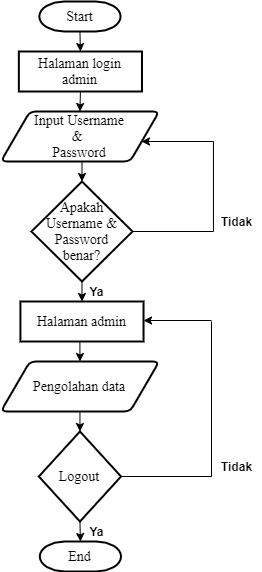 Gambar 1. Flowchart Sistem Web Admin Flowchart Sistem Aplikasi Mobile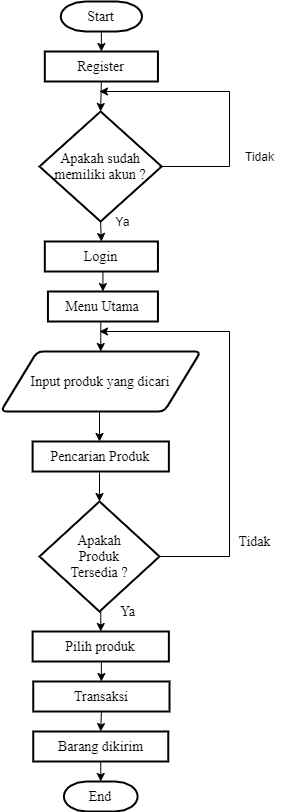 Gambar 2. Flowchart Sistem Aplikasi Mobile Data Flow Diagram (DFD)Data Flow Diagram merupakan alat perancangan sistem yang berorientasi pada alur data dengan konsep dekomposisi, dapat digunakan untuk penggambaran analisa maupun rancangan sistem yang mudah dikomunikasikan. Berikut adalah  DFD level 0 dari sistem Aplikasi Marketplace Alat Rumah Tangga Berbasis Android seperti pada gambar 3.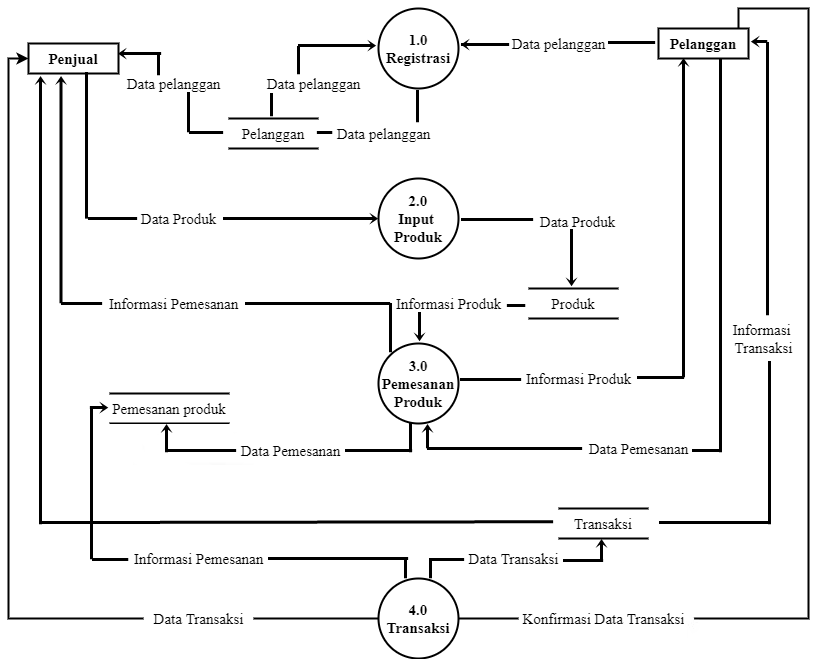 Gambar 3. Data Flow Diagram Level 0 sistemData Flow Diagram Level 0 sistem pada gambar 3 menjelaskan proses yang terjadi antar penjual dan pelanggan. Terdapat empat proses di dalam DFD level 0 yaitu registrasi pelanggan yang berupa dialog pertanyaan ketika melakukan Login atau registrasi, proses input produk, proses mengelola pesanan produk, dan proses transaksi.  HASIL DAN PEMBAHASANImplementasi Hasil dan PembahasanImplementasi merupakan tahap untuk mengembangkan rencana rancangan aplikasi menjadi aplikasi seutuhnya.. Aplikasi marketplace alat rumah tangga berbasis android ini ditujukan untuk memudahkan pelanggan dalam melakukan pembelian produk alat rumah tangga dan mendapatkan informasi terbaru tentang produk sehingga proses jual beli menjadi lebih efisien dan efektif. Halaman Login TokoHalaman Login toko merupakan tampilan untuk admin Login ke sistem dengan memasukkan username dan password, dapat dilihat pada gambar 1.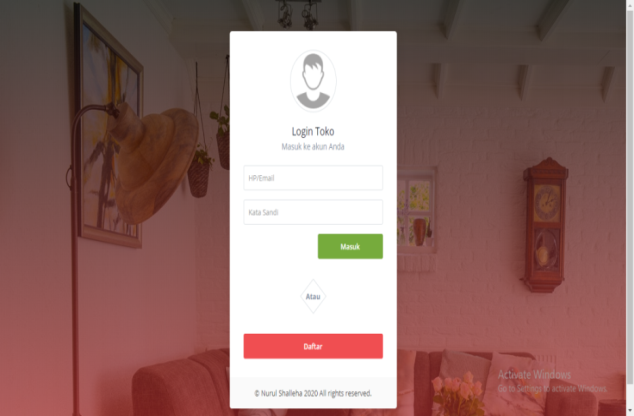 Gambar 1. Halaman Login tokoHalaman Register TokoHalaman register merupakan tampilan halaman untuk pemilik toko mendaftar akun dengan mengisi nama lengkap pemilik, nama toko, email, kata sandi dan ulangi kata sandi, dapat dilihat pada gambar 2.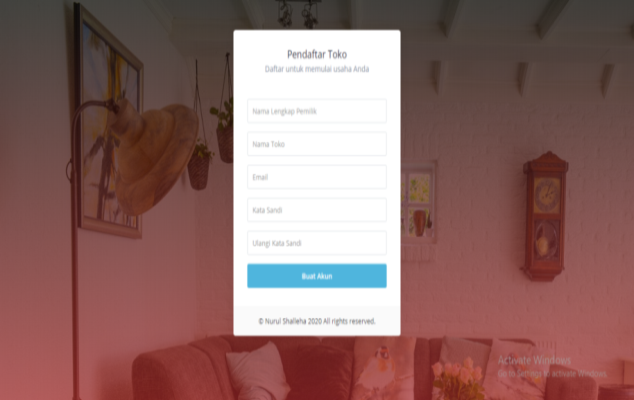 Gambar 2. Halaman Register TokoHalaman Data TokoHalaman data toko berupa indentitas toko yang berisikan nama toko, email, telepon, alamat toko, tentang toko, dan foto toko, dapat dilihat pada gambar 3.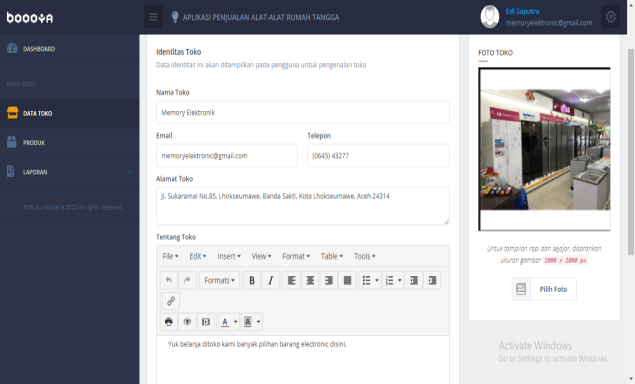 Gambar 3. Halaman Data TokoHalaman Transaksi  / Konfirmasi PembayaranHalaman transaksi merupakan pemesanan pelanggan dan konfirmasi pembayaran pelanggan yang masuk ke web pemilik toko, dapat dilihat pada gambar 4.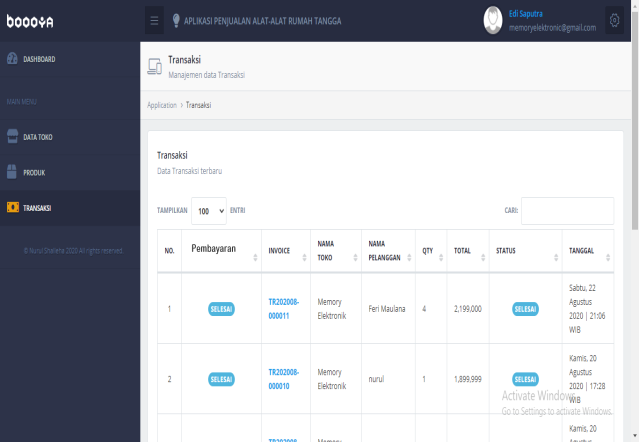 Gambar 4. Halaman TransaksiHalaman Register PelangganHalaman register merupakan tampilan halaman untuk pelanggan mendaftar akun dengan mengisi nama, email, dan password, dapat dilihat pada gambar 5.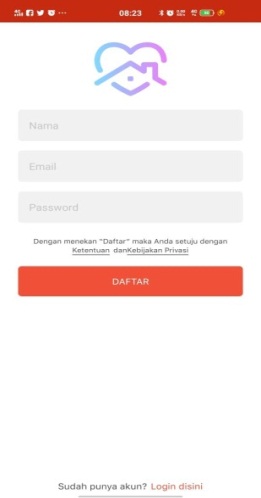 Gambar 5. Halaman Register PelangganHalaman Login PelangganHalaman Login akun merupakan tampilan pelanggan untuk masuk ke aplikasi mobile dengan memasukkan email dan password yang sudah di register, dapat dilihat pada gambar 2.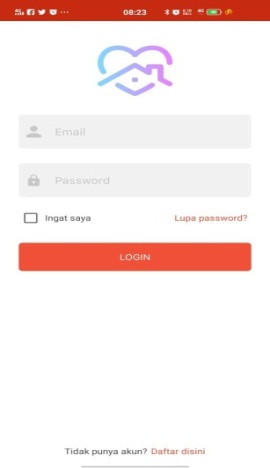 Gambar 6. Halaman Login PelangganHalaman BerandaHalaman beranda merupakan tampilan keseluruhan menu yang ada pada tampilan utama. Menu diantaranya cari produk keranjang produk kategori beranda riwayat dan akun, dapat dilihat pada gambar 7.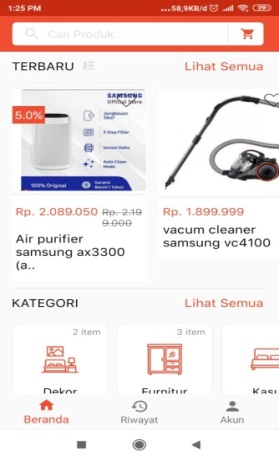 Gambar 7. Halaman BerandaHalaman Keranjang BelanjaHalaman keranjang belanja merupakan halaman berisikan produk yang telah di pilih oleh pelanggan, serta dapat menambahkan produk pesanan, dan menghapus produk pesanan, dapat dilihat pada gambar 8.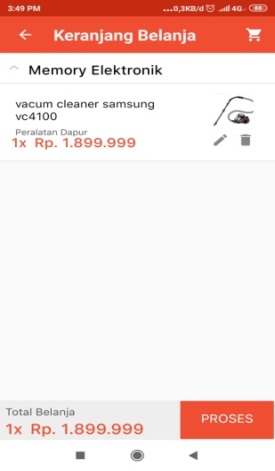 Gambar 8. Halaman Keranjang BelanjaHalaman pemesananHalaman pemesanan merupakan tampilan produk barang yang dibeli oleh pelanggan dan memberikan informasi nama produk, tanggal pemesanan, dan total harga, dapat dilihat pada gambar 9.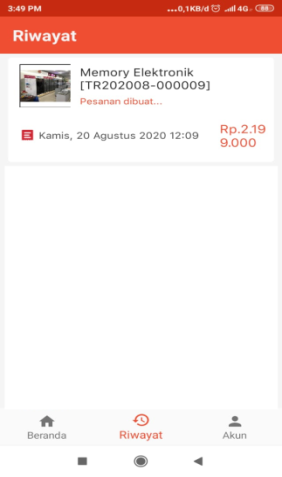 Gambar 9. Halaman PemesananPengujian Black Box Testing Black Box Testing merupakan pengujian yang dilakukan untuk memastikan aplikasi dapat berjalan dengan baik pada sistem operasi dari user atau pengguna aplikasi. Pengujian black box testing web toko dapat dilihat pada tabel I.TABEL IHASIL PENGUJIAN BLACK BOX TESTING WEB ADMINBerdasarkan tabel I hasil pengujian Blackbox Testing Web Admin, pengujian dilakukan sebanyak 10 kali dengan 8 menu, menunjukkan bahwa sistem mampu berjalan sesuai dengan yang diharapkan dan dapat berfungsi dengan baik. hasil pengujian Blackbox Testing web toko dapat dilihat pada tabel II.TABEL IIHASIL PENGUJIAN BLACK BOX TESTING WEB TOKOBerdasarkan tabel II hasil pengujian Blackbox Testing Web Toko, pengujian dilakukan sebanyak 13 kali dengan 10 menu, menunjukkan bahwa sistem mampu berjalan sesuai dengan yang diharapkan dan dapat berfungsi dengan baik. Pengujian blackbox testing aplikasi mobile dapat dilihat pada tabel II.TABEL IIIHASIL PENGUJIAN BLACK BOX TESTING APLIKASI MOBILEBerdasarkan tabel III hasil pengujian Blackbox Testing Aplikasi Mobile, pengujian dilakukan sebanyak 14 kali dengan 11 menu, menunjukkan bahwa sistem mampu berjalan sesuai dengan yang diharapkan dan dapat berfungsi dengan baik. Pengujian Kualitas Jaringan InternetPengujian kualitas jaringan pada aplikasi marketplace alat rumah tangga berbasis android dilakukan untuk mengetahui kecepatan proses request data pada saat aplikasi digunakan. Pengujian kualitas jaringan internet dengan menggunakan aplikasi meteor, Sedangkan delay dilihat dari percobaan menggunakan Logging pada DevTools.TABEL IVPENGUJIAN KUALITAS JARINGAN INTERNETPada tabel IV diatas menjelaskan proses pengujian yang diulang sebanyak 50 kali untuk mengetahui kualitas dari sebuah jaringan, disetiap jaringan yang diuji kecepatan internet tidak pernah sama. Untuk mengetahui perhitungan nilai rata-rata delay dengan menggunakan rumus:Dari hasil perhitungan diatas pengujian kualitas jaringan internet pada aplikasi android, jika jaringan memiliki kecepatan yang tinggi maka nilai delay dalam melakukan request terhadap data pada aplikasi marketplace alat rumah tangga yaitu 2,12 second.KESIMPULANBerdasarkan hasil pembuatan Aplikasi Marketplace Alat Rumah Tangga Berbasis Android, maka penulis dapat menyimpulkan beberapa hal sebagai berikut: Aplikasi marketplace alat rumah tangga berbasis android ini dapat berjalan dengan baik sesuai dengan perancangan yang telah di jalankan menggunakan aplikasi android studio.Aplikasi ini dapat memudahkan pelanggan melakukan pembelian produk dan melakukan pemesanan produk tanpa harus datang ke toko tersebut, memperluas area pemasaran produk dan sebagai sarana mempromosikan produk secara digital.Hasil pengujian sistem dengan metode black box testing pada aplikasi marketplace alat rumah tangga berbasis android mampu berjalan sesuai dengan yang diharapkan dan berfungsi dengan baik.Hasil pengujian kualitas jaringan intenet pada aplikasi android, jika jaringan memiliki kecepatan yang tinggi maka nilai delay dalam melakukan melakukan request dari setiap halaman pada aplikasi android yaitu 2,12 second.REFERENSI[1]. Karmila, D. & Rusda, D. 2019 “E-Marketplace Penjualan Dan Pemasaran Barang Furniture Pada Toko Mebel Menggunakan PHP dan MySQL Server”.[2]. Utama, D., Johar, A., & Coestera, F. F. 2016 ”Aplikasi Pemesanan Makanan dan Minuman Restaurant Berbasis Client Server dengan Platform Android dan PHP Menggunakan Metode Centralized DBMS Architecture”.[3]. Iqbal., M, Azhar, & Huzaeni. 2019 “Perancangan Aplikasi Penjualan Sepeda Motor Dan Sparepart Motor Berbasis Web (Studi Kasus : UD. Variasi Motor Di Matang Gelumpang Dua)”.[4]. Muhammad., & Yahdi, K. 2018 “Aplikasi Sistem Informasi Pemesanan Paket Pernikahan Berbasis Web (Studi Kasus: Sanggar Laras Wedding Bogor)”. [5]. Suandi, A., Khasanah, N., F, & Retnoningsih, E. 2017 “Pengujian Sistem Informasi E-commerce Usaha Gudang Cokelat Menggunakan Uji Alpha dan Beta”.No.SkenarioPengujianHasil PengujianKesimpulan1Username diisi sesuai dan Password diisi sesuai kemudian klik tombol Login Sistem menerima akses login dan kemudian menampilkan halaman dashboardBerhasil2Username diisi sesuai dan Password diisi tidak sesuai kemudian klik tombol Login Sistem akan menolak dan menampilkan pesan“Password yang anda masukkan salah”Berhasil3Username diisi tidak sesuai dan Password diisi sesuai kemudian klik tombol Login Sistem akan menolak danmenampilkan pesan“Admin tidak ditemukan”Berhasil4Masuk ke menu kategori produkSistem akan menampilkan data kategori produk dan admin dapat menambahkan kategori produk yang baruBerhasil5Masuk ke menu merek produkSistem akan menampilkan data merek produk dan admin dapat menambahkan merek produk yang baruBerhasil6Masuk ke menu daftar tokoSistem akan menampilkan list data toko yang terdaftarBerhasil7Masuk ke menu pelangganSistem akan menampilkan list data pelanggan yang terdaftarBerhasil8Masuk ke menu profilSistem akan menampilkan profil adminBerhasil9Masuk ke menu ubah passwordSistem akan menampilkan untuk mengisi password baru dan konfirmasi passwordBerhasil10LogoutKeluar dari web adminBerhasilNo.SkenarioPengujianHasil PengujianKesimpulan1Register mengisi data dengan sesuaiSistem menerima aksesbuat akun dan kemudian menampilkan halamanLogin tokoBerhasil2Register mengisi data tidak sesuaiSistem akan menolak dan menampilkan pesan“Register kembali”Berhasil3Email danPassword diisi sesuai kemudian klik tombol LoginSistem menerima akseslogin dan kemudian menampilkan halamandashboardBerhasil4Email diisi sesuai dan Password diisi tidak sesuai kemudian kliktombol LoginSistem akan menolak dan menampilkan pesan“Password yang anda masukkan salah”Berhasil5Email diisi tidak sesuai dan Password diisi sesuai kemudian klik tombol LoginSistem akan menolak dan menampilkan pesan“Pengguna tidak ditemukan”Berhasil6Penjual ingin mengisi identitas tokoSistem menerima aksesdan menampilkan pesan“Data toko berhasil disimpan”Berhasil7Penjual ingin menambah produkSistem menerima aksesdan menampilkan pesan“produk telah ditambahkan”Berhasil8Penjual ingin mengedit produk dan menghapus produkSistem menerima aksesdan menampilkan pesan“produk telah berhasil diubah” dan “produk telah berhasil dihapus”Berhasil9Masuk ke menu transaksiSistem akan menampilkan list data pelanggan yang memesan barangBerhasil10Penjual ingin memproses pesananSistem akan menampilkan rincian transaksi dari pelangganBerhasil11Penjual ingin pengepakan produkSistem akan menampilkan rincian proses pesananBerhasil12Penjual ingin mengirim produkSistem akan menampilkan rincian produk yang siap untuk dikirimBerhasil13LogoutKeluar dari web tokoBerhasilNo.SkenarioPengujianHasil PengujianKesimpulan1Register mengisi data dengan sesuaiSistem menerima akses buat akun dan kemudian menampilkan halaman loginBerhasil2Register mengisi data tidak sesuaiSistem akan menolak dan menampilkan pesan“Register gagal”Berhasil3Email danPassword diisi sesuai kemudian klik tombol LoginSistem menerima akses login dan kemudian menampilkan halamanBerandaBerhasil4Email diisi sesuai dan Password diisi tidak sesuai kemudian klik tombol Login Sistem akan menolak dan menampilkan pesan“Password yang anda masukkan salah”Berhasil5Email diisi tidak sesuai dan Password diisi sesuai kemudian klik tombol Login Sistem akan menolak dan menampilkan pesan“Pengguna tidak ditemukan”Berhasil6Pengguna ingin mencari produkSistem menerima akses dan menampilkan produk yang dicariBerhasil7Pengguna ingin memilih kategori produkSistem akan menampilkan produk yang dipilih sesuai kategorinya Berhasil8Pengguna ingin mencari produk berdasarkan harga terendah ke tertinggiSistem akan menampilkan produk yang dipilih sesuai harga Berhasil9Masuk ke menu detail produkSistem akan menampilkan informasi dari produk dengan berisikan deskripsi produk, ukuran produk, ukuran kemasan, berat, bahan, tipe, asal produkBerhasil10Masuk ke menu daftar produkSistem akan menampilkan produk yang tertera di menu berandaBerhasil11Masuk ke menu keranjang Sistem akan menampilkan list produk yang telah dimasukkan dalam keranjangBerhasil12Pengguna ingin memproses pesananSistem akan menampilkan rincian pesanan lalu mengisi alamat, kabupaten, no.hp, dan kode pos yang akan dikirimkan barangBerhasil13Masuk ke menu transaksiSistem akan menampilkan rincian transaksi untuk konfirmasi pembayaranBerhasil14Masuk ke menu LogoutKeluar dari aplikasi mobileBerhasilpengujianUji kecepatan internetkecepatan internetkecepatan internetDelay(Second)pengujianUji unduhunggahpingDelay(Second)1Halaman Beranda31,1mbps21,0 mbps14 ms2 s2Halaman Beranda57,1 mbps25,5 mbps30 ms2 s3Halaman Beranda61 mbps 32 mbps 33 ms2 s4Halaman Beranda53,7 mbps27,4 mbps 39 ms3 s5Halaman Profil52,1 mbps20 mbps 36 ms2 s6Halaman Profil53,9 mbps24,7 mbps 34 ms2 s7Halaman Profil57,9 mbps31,7 mbps 33 ms2 s8Halaman Profil61,7 mbps30,4 mbps 37 ms2 s9Halaman Cari Produk53,8 mbps31,0 mbps 36 ms2 s10Halaman Cari Produk50,8 mbps32,0 mbps 33 ms2 s11Halaman Cari Produk52,4 mbps34,6 mbps 38 ms2 s12Halaman Cari Produk55,1 mbps23,9 mbps 40 ms3 s13Halaman Produk50,3 mbps25,7 mbps 37 ms2 s14Halaman Produk51,9 mbps17,6 mbps 60 ms4 s15Halaman Produk54,0 mbps23,3 mbps 63 ms4 s16Halaman Produk55,0 mbps31,5mbps 34 ms2 s17Halaman Daftar Produk51,4 mbps29,5 mbps 36 ms2 s18Halaman Daftar Produk49,4 mbps27,5 mbps 33 ms2 s19Halaman Daftar Produk50,4 mbps28,5 mbps 33 ms2 s20Halaman Daftar Produk48,3 mbps8,5 mbps 34 ms2 s21Halaman Kategori52,6 mbps17,1 mbps 33 ms2 s22Halaman Kategori52,5 mbps33,5mbps 37 ms2 s23Halaman Kategori46,9 mbps32,4 mbps 36 ms2 s24Halaman Kategori50,4 mbps11,8 mbps 35 ms2 s25Halaman Memilih Kategori50,9 mbps31,5mbps25 ms2 s26Halaman Memilih Kategori49,9 mbps7,1 mbps 43 ms2 s27Halaman Memilih Kategori50,9 mbps31,5mbps 32 ms2 s28Halaman Memilih Kategori50,9 mbps32,5mbps 32 ms2 s29Halaman Detail Produk51,6 mbps23,9mbps36 ms2 s30Halaman Detail Produk52,5 mbps11,1 mbps 40 ms2 s31Halaman Detail Produk52,3 mbps8,5  mbps 43 ms2 s32Halaman Detail Produk46,9 mbps22,9 mbps 30 ms2 s33Halaman Keranjang 50,9 mbps8,1 mbps 44 ms2 s34Halaman Keranjang 56,5mbps24,5mbps 37 ms2 s35Halaman Keranjang 56,2mbps 22,7 mbps 30 ms2 s36Halaman Keranjang 55,0 mbps24,5 mbps 36 ms2 s37Halaman Pemesanan49,6mbps28,4 mbps30 ms2 s38Halaman Pemesanan50,4 mbps13,7 mbps 35 ms2 s39Halaman Pemesanan57,4mbps28,3mbps 34 ms2 s40Halaman Pemesanan47,4 mbps14,5 mbps 34 ms2 s41Menambah Pemesanan53,0 mbps28,1 mbps 30 ms2 s42Menambah Pemesanan51,4 mbps11,7 mbps 33 ms2 s43Menambah Pemesanan52,4 mbps14,7 mbps 35 ms2 s44Menambah Pemesanan48,1 mbps32.6 mbps 36 ms2 s45Menambahkan favorite53,3 mbps17,3 mbps 34 ms2 s46Menambahkan favorite57,4mbps28,3mbps 33 ms2 s47Menambahkan favorite47,4 mbps14,5 mbps 35 ms2 s48Halaman riwayat53,0 mbps28,1 mbps 31 ms2 s49Halaman riwayat48,5 mbps13,3mbps37 ms2 s50Halaman riwayat49,8mbps30,2mbps 33 ms2 s